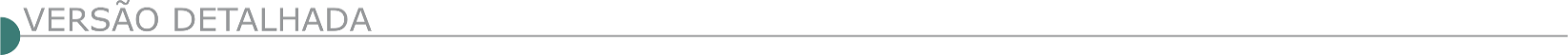 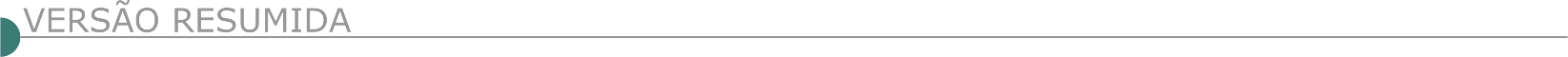 ESTADO DE MINAS GERAISPREFEITURA MUNICIPAL DE ALÉM PARAÍBA - MG - PROCESSO Nº 284/2023 – TOMADA DE PREÇOS Nº 005/2023Torna público – abertura às 13:00 horas do dia 18/09/2023 em sua sede. Objeto: Contratação empresa especializada em obras de engenharia para EXECUÇÃO DE OBRA para construção de calçamento e faixa elevada de pedestres em vias públicas, compreendendo os serviços especificados conforme projeto básico, planilha orçamentária, cronograma e memorial descritivo e demais anexos. O Edital em inteiro teor e posteriores avisos estarão à disposição a partir do dia 24/08/2023, pelo site www.alemparaiba.mg.gov.br. Maiores informações, através do telefone (32) 3462-6733, ramal 210.PREFEITURA MUNICIPAL DE ALTO CAPARAÓ - TOMADA DE PREÇOS Nº 006/2023 TORNA PÚBLICO O PROCESSO LICITATÓRIO Nº 138/2023. OBJETO: Contratação de empresa especializada para execução da obra de construção de muro na área de ampliação do cemitério municipal de ALTO CAPARAÓ/MG. A sessão pública ocorrerá no dia 14/09/2023, às 13h. o edital na íntegra e seus anexos estão disponíveis no site www.altocaparao.mg.gov.br, maiores informações no email: licitacaoprefeituraac@gmail.com. PREFEITURA MUNICIPAL DE BELO VALE - CONCORRÊNCIA 012/2023 PROCESSO N° 079/2023Nova data de abertura: 26/09/2023, às 07:15hs. Objeto: Contratação de empresa para execução de obra de infraestrutura viária de drenagem e recomposição de pavimentação com fornecimento de materiais e mão de obra na Avenida Paiva Lopes, Etapa 1 e Rua Basilício de Faria Etapa 2, localizadas no município de belo vale, conforme planilha orçamentária, cronograma físico financeiro, memorial descritivo, projetos anexos ao presente edital, partes integrantes e complementares do presente instrumento. Cópia dos editais e seus anexos na Avenida Tocantins, n° 57, Centro, Belo Vale - MG ou pelos e-mails: licitacao@belovale.mg.gov.br, licitacaopmbelovale@gmail.com ou pelo site www.belovale.mg.gov.br.PREFEITURA MUNICIPAL DE CARANAÍBA - TOMADA DE PREÇOS Nº 007/2023 O município de Caranaíba/MG torna público que fará realizar licitação na Modalidade Tomada de Preço, tipo “MENOR PREÇO” e Critério de Julgamento “MENOR PREÇO POR LOTE”, sob a forma de execução indireta e regime de empreitada por preço global, tendo por finalidade a seleção de empresas do ramo da engenharia ou arquitetura e urbanismo, especializada em pavimentação em CBUQ e Bloquete Sextavado nas vias urbanas do município de Caranaíba/MG. Entrega dos envelopes será até às 14h no dia 13/09/2023. O Edital na integra poderá ser obtido através do site oficial do município www.caranaiba.mg.gov.br ou através do e-mail: licitacao@caranaíba.mg.gov.br. PREFEITURA MUNICIPAL DE CORONEL XAVIER CHAVES/MG - PROCESSO LICITATÓRIO 57/2023, TOMADA DE PREÇOS 05/2023Tipo Menor Preço Global. Objeto: CONTRATAÇÃO DE EMPRESA ESPECIALIZADA PARA EXECUTAR OBRA DE CALÇAMENTO EM PEDRA POLIEDRICA DA ESTRADA DE ACESSO À COMUNIDADE SÃO CAETANO (ETAPA 02) NO MUNICIPIO DE CORONEL XAVIER CHAVES. Certificado de Registro Cadastral - CRC (obrigatório) e Visita Técnica (facultativa): até 11/09/2023. Abertura da sessão pública:14/09/2023 às 8h00min.O edital está disponível no Site - www.coronelxavierchaves.mg.gov.br, informaçõesna Prefeitura Municipal à Rua Padre Reis, 84, Centro, Coronel Xavier Chaves, MG, no horário de 08h00min às 11h00min e de 12h00min às 16h00min. Tel.:(32) 3357-1235/ (32) 99199-6496 (Whatsapp).CÂMARA MUNICIPALDE FRUTAL - AVISO DE LICITAÇÃO - TOMADA DE PREÇO Nº 01/2023 A Câmara Municipal de Frutal/MG, torna público a todos interessados que, realizar-se-á licitação na modalidade Tomada de Preço nº 01/2023 do tipo MENOR PREÇO GLOBAL, para contratação de empresa para prestação na reforma e adequação do prédio da Câmara Municipal de Frutal, que será realizado em 15/09/2023 às 09h00m, para credenciamento e apresentação de envelopes de habilitação e proposta de preço. Retirada do edital poderá ser na Rua Osvaldo Cruz nº 145, Centro, Frutal/MG- Cep: 38.200-068 (Departamento de licitações) ou através do e-mail: licitacaocmfrutal@yahoo.com.br. Quaisquer esclarecimentos poderão ser prestados pela comissão de licitação, no horário das 12h:00min às 18h:00min de segunda a sexta, via email, ou e pelo telefone (34)3423-2406. PREFEITURA MUNICIPAL DE  ICARAÍ DE MINAS - PROC. 61-23A Prefeitura Municipal De Icarai De Minas torna público que realizará: Proc. 61-23 – TP 05-23 TP p/ contratação de empresa especializada para execução de obra de pavimentação asfáltica; DATA: 13/09/2023 as 08h. abertura dos envelopes de habilitação: 13/09/23, as 08:10 www.icaraideminas.mg.gov.br, icaraideminas.licitacao@gmail.com.PREFEITURA MUNICIPAL DE IGARAPÉ - CONCORRÊNCIA Nº 02/2023 A Prefeitura Municipal de Igarapécomunica a realização da concorrência nº 02/2023, relativo ao Processo Administrativo de Compras n°362/2023, nos moldes da Lei Federal n° 8.666/1993 e suas alterações, do tipo menor preço global. Objeto: Contratação de Empresa especializada para execução de construção da Escola Municipal do Ensino Fundamental do Bairro Cidade Nova no Município de Igarapé/ MG, no prazo de 12 (doze) meses. A sessão pública ocorrerá às 09h do dia 29/09/2023. O edital completo estará disponível no site www.igarape.mg.gov.br e no setor de Licitações, situado no prédio da Prefeitura Municipal de Igarapé/MG, na Avenida Governador Valadares, n° 447, Centro, Igarapé/MG, no horário de 08h às 17h. Mais informações, telefone (31) 3534-5357. PREFEITURA MUNICIPAL DE INHAPIM - PROCESSO 123/2023 TOMADA DE PREÇO 010/2023A Prefeitura Municipal de Inhapim, através de seu prefeito torna público processo licitatório cujo objeto é: Contratação de empresa para execução de obra de continuação da construção e reforma de unidade básica de saúde (UBS) no distrito de Santo Antônio do Alegre; con- forme resolução SES-MG Nº 3771, de 12 de junho de 2013. Protocolo 14/09/2023 até 09:00 horas. Abertura às 09:10 horas do mesmo dia. Edital e seus anexos a disposição no site oficial da prefeitura e na Praça Alaíde Quintela Soares, nº 115, centro, Inhapim. Telefone: (33)3315- 1511. SESMAUR - JUÍZ DE FORA - TOMADA DE PREÇOS N.º 012/2023 SESMAUR OBJETO: Contratação de empresa especializada para prestação de serviços de engenharia para Revitalização do Parque da Lajinha – DATA: 19.09.2023 – HORA: 9h30min (nove horas e trinta minutos) – LOCAL DE OBTENÇÃO DO EDITAL: O Edital completo poderá ser obtido pelos interessados na subsecretaria, em arquivo digital, mediante entrega de um pen-drive, de segunda a sexta-feira, no horário de 14:30 às 17:30 horas ou pelo endereço eletrônico https://www.pjf.mg.gov.br/secretarias/cpl/editais/outras_modalidades/2023/index.php. O edital poderá ainda ser solicitado através do link https://juizdefora.1doc.com.br/b.php?pg=wp/wp&itd=5&iagr=19121. Quaisquer dúvidas poderão ser protocoladas, assim como serão respondidas através do referido link do Plataforma Ágil – LOCAL DE REALIZAÇÃO DO PROCEDIMENTO: Subsecretaria de Licitações e Compras, situada na Av. Brasil, 2001/7º andar - Juiz de Fora - MG – PUBLICAÇÃO: Diário Oficial Eletrônico, dia 26.08.2023.PREFEITURA MUNICIPAL DE LAGOA SANTA CONCORRÊNCIA PÚBLICA 020/2023, PROCESSO LICITATÓRIO 185/2023 Abertura da Concorrência Pública 020/2023, no dia 29/09/2023 às 09h30min, com recebimento dos envelopes até 09h. Objeto: Contratação de empresa especializada para realização da obra de reforma do CEO - Centro de Especialidades Odontológicas com fornecimento de materiais, equipamentos necessários e mão de obra. O edital na íntegra estará disponível na Rua São João, 290 – Centro, no horário de 12h às 17h e/ou no site www.lagoasanta.mg.gov.br. PREFEITURA MUNICIPAL DE MURIAÉ – AVISO – CONCORRÊNCIA PÚBLICA Nº 015/2023 Objeto: Contratação de empresa de engenharia para calçamento no bairro Sofocó e Cachoeira da Fumaça, Muriaé – MG – A CPL comunica continuidade do certame, ficando marcado para o dia 29/08/2023 às 15:00 horas, sessão de licitação na sala de reunião do setor de licitações, situado à Av. Maestro Sansão, 236/3º andar, Centro – Muriaé - MG. Informações por meio do telefone (32) 3696.3317.PREFEITURA MUNICIPAL DE  MATUTINA COMISSÃO DE LICITAÇÃO TOMADA DE PREÇOS Nº 01/2023 O MUNICÍPIO DE MATUTINA - MG, por intermédio da sua CPL, torna público que realizará Processo na Modalidade Tomada de Preços Nº 01/2023, PAL nº 87/2023 - Tipo: Empreitada por Preço Global, para contratação de empresa especializada do ramo de construção civil com vistas à execução de Obras de Pavimentação Asfáltica em CBUQ em via Rural na Comunidade Bebedouro (Sem Terra) e Tapa Buraco em ruas deste município de Matutina. Os envelopes contendo a documentação e a proposta deverão ser entregues até as 08:50 horas do dia 12/09/2023. Maiores informações, bem como cópia integral do edital, poderão ser obtidas junto a Prefeitura, no horário de 08:00 às 11:00 e 12:00 às 16:00 horas, fones: (034)36741210 ou 36741220, pelo email: licitacaomat@matutina.mg.gov.br ou pelo site: www.matutina.mg.gov.br. PREFEITURA MUNICIPAL DE OURO PRETODISPENSA ELETRÔNICA 068/2023Torna pública a abertura do procedimento de contratação direta, na modalidade Dispensa Eletrônica nº. 068/2023,com fulcro no art. 75, inciso I da Lei n. 14.133/2021, cujo objeto é contratação de empresa de engenharia para execução, com fornecimento total de mão de obra, materiais e equipamentos, de muro de contenção na Rua Teodomiro César da Cruz, no Distrito de Glaura em Ouro Preto/MG. Recebimento das propostas por meio eletrônico no site www.bllcompras.org.br: de 28/08/2023 às 08h00m até às 08h00m do dia 31/08/2023. Início da sessão de disputa prevista para o dia 31/08/2023 às 11h00m com término às 17h00m do dia 31/08/2023. Edital no site www.bllcompras.org.br. Informações: (31) 3559-3301. Superintendência de Compras e Licitações.CREDENCIAMENTO Nº. 02/2023 Torna público CREDENCIAMENTO nº. 02/2023, processo objeti- vando ao credenciamento de interessados para prestação de serviços de capina manual (aceiro), roçada manual e roçada mecanizada, nas laterais das vias rurais pavimentadas (rodovias) ou não pavimentadas (estradas), visando assegurar a visibilidade, evitar a propagação do fogo, além de manter o aspecto estético e inibir o acúmulo de detritos e focos de insetos. Os documentos deverão ser entregues na Superin- tendência de Compras e Licitações, até o dia 27/09/2023 no horário de 07h00min às 18h00min. Edital no site www.ouropreto.mg.gov.br, link licitações. Informações: (31) 3559-3301. PREFEITURA MUNICIPAL DE PATOS DE MINAS AVISO DE LICITAÇÃO CONCORRÊNCIA Nº 6/2023 A Prefeitura Municipal de Patos de Minas torna pública a CONCORRENCIA Nº 06/2023. Tipo: Menor Preço por item. Objeto: Contratação de empresa especializada na área de engenharia para execução de serviços de pavimentação na estrada vicinal de Alagoas, município de Patos de Minas conforme Contrato de Repasse 939371/2022, celebrado com o Ministério da Agricultura e Pecuaria e Abastecimento. Limite de Acolhimento das Propostas: Dia 12/09/2023 às 13:59 (treze horas e cinquenta e nove minutos); Início da Sessão de Disputa de Preços: 12/09/2023 às 14:00 (quatorze horas). Local: www.licitanet.com.br. Para todas as referências de tempo será observado o horário de Brasília (DF). O Edital completo encontra-se disponível nos sites: http://www.transparencia.patosdeminas.mg.gov.br/paginas/publico/lei12527/licitacoes/ consultarLicitacao.xhtml?tipo=int https://pncp.gov.br/app/editais?q=&pagina=1 e www.licitanet.com.br -  Maiores informações, junto à Prefeitura Municipal de Patos de Minas, situada na Rua Dr. José Olympio de Melo, 151 - Bairro Eldorado. Fones: (34) 3822-9642 / 9607.PREFEITURA MUNICIPAL DE PEDRINÓPOLIS - AVISO DE LICITAÇÃO AVISO DE LICITAÇÃO O Município de Pedrinópolis - MG, tornase público a realização do Processo Licitatório nº 062/2023 na modalidade Pregão Eletrônico nº 020/2023, cujo objeto trata de contratação de empresa especializada em engenharia civil, incluindo o fornecimento de material e mão de obra para recapeamento asfáltico de vias públicas de acordo com o Contrato de Repasse nº 915734/2021 celebrado entre a União Federal por intermédio do Ministério do Desenvolvimento Regional representado pela Caixa Econômica Federal e o Município de Pedrinópolis-MG, conforme especificações e características constantes neste Edital e seus Anexos. Recebimento das propostas por meio eletrônico: A partir das 08 horas do dia 29/08/2023 às 09 horas do dia 13/09/2023. Abertura das propostas por meio eletrônico: Às 09h05min do dia 13/09/2023. Início da Sessão de Disputa de Preços: Às 09h05min do dia 13/09/2023. Modo de Disputa: Aberto. O Edital na íntegra encontra-se à disposição dos interessados no site www.pedrinopolis.mg.gov.br e https://www.licitanet.com.br e ainda na Rua Manoel Severino nº 47 - Sala 05 - Bairro Centro -CEP 38.178- 000 - Pedrinópolis/MG. Demais informações pelo telefone (034) 3355.2001 ou 3355.2002.PREFEITURA MUNICIPAL DE PIMENTA - TP Nº 07/23. PL Nº 64/23Objeto: Contratação de Empresa Especializada para Serviços de Calçamento do Canteiro Central da Avenida JK, Centro, Município de Pimenta/MG. Protocolo e Sessão: 18/09/23 às 09h00min. Edital no site oficial: www.pimenta.mg.gov.br. Informações: (37) 3324-1057. Pimenta/MG, 25/08/23. Allysson J. R. de Oliveira – CPCPREFEITURA MUNICIPAL DE PIUMHI -  PROCESSO LICITATÓRIO Nº93/2023 CONCORRÊNCIA Nº13/2023 O Município de Piumhi/MG, pessoa jurídica de direito público interno, inscrito no CNPJ sob o nº 16.781.346/0001-04, torna público que realizará a licitação na modalidade CONCORRÊNCIA Nº13/2023, tipo menor preço global, cujo objeto visa a contratação de empresa especializada para a execução da obra de pavimentação em pedras poliédricas na Rua Benil da Costa Lima - Bairro Nelsinho Pereira, neste Município de Piumhi/MG, conforme Projetos, conforme Planilha Orçamentária e demais documentos que integram o presente Edital. A data final para protocolização dos envelopes será até às 08:30 horas do dia 16/10/2023 e o inicio da sessão às 09:00 horas da mesma data, nos termos da Lei nº8.666/93 e demais legislações aplicáveis à espécie. Informações através do site: http://prefeiturapiumhi.mg.gov.br/editais/, ou na sede da Prefeitura de 8:00 às 16:00 horas, pelo telefone (37)3371-9222. PREFEITURA MUNICIPAL DE POÇOS DE CALDAS CONCORRÊNCIA PUBLICA 006/23-SEPOP A Comissão de Licitações da Secretaria Municipal de Projetos e Obras Públicas da Prefeitura Municipal de Poços de Caldas, torna público que às 13:00 horas do dia28 de setembro de 2023, na Secretaria acima citada, situada na rua Senador Salgado Filho, s/nº, Bairro Country Club, realizar-se-á a abertura dos envelopes contendo os documentos de habilitação e proposta, visando à contratação de empresa especializada para a execução de obras de pavimentação, terraplanagem, galerias de águas pluviais e obras complementares em vias do Distrito Industrial. O referido Edital encontra-se à disposição dos interessados no site www.pocosdecaldas.mg.gov.br.PREFEITURA MUNICIPAL DE PRATÁPOLIS/MG - PROCESSO ADMINISTRATIVO Nº 203/2023 – TOMADA DE PREÇOS 12/2023 Torna público para conhecimento dos interessados que estará abrindo sessão de licitação para às 13h30min do dia 18 de setembro de 2023, para recebimento das propostas e documentações, cujo critério de julgamento será o de “MENOR PREÇO GLOBAL” tendo como objeto: Recapeamento Asfáltico tipo CBUQ em diversas ruas. O Edital está à disposição dos interessados no portal da transparência no site www.pratapolis.mg.gov.br podendo ser solicitado pelo e-mail licitacaopratapolis@hotmail.com.PREFEITURA MUNICIPAL DE RIBEIRÃO DAS NEVES PREFEITURA MUNICIPAL CONCORRÊNCIA 105/2023 Torna público que se encontra disponível no site www.ribeiraodasneves.mg.gov.br, o edital da Concorrência 105/2023, cujo objeto consiste na cont. de emp. esp. visando a reforma da escola municipal prof. Luíza maria de Souza e da quadra poliesportiva. A data para realização de sessão será dia 28/09/2023 às 09:00. PREFEITURA MUNICIPAL DE RIO PARANAÍBA - EXTRATO DE ADITIVOS – 2º TERMO ADITIVO AO CONTRATO Nº 006/2023 Objeto: Contratação de empresa de engenharia e/ou arquitetura especializada na execução de serviços de Recapeamento em CBUQ, conforme Convênio de Saída n° 1301002408/2022. Do aditivo: Vigência prorrogada até 09/02/2024. Data de assinatura: 08/08/2023. – 2º Termo aditivo ao Contrato nº 034/2022 – Objeto: Contratação de empresa de engenharia e/ou arquitetura especializada na execução de serviços de Recapeamento asfáltico em CBUQ, conforme Convênio de Saída nº 1301002410/2022 – SEINFRA. Do aditivo: Fica acrescido o valor de R$5.431,86 e suprimido o valor de R$3.856,50. Desta forma, o valor global do contrato passará a ser de R$520.735,44. Data de assinatura: 07/07/2023. – 2º Termo aditivo ao Contrato nº 030/2022 – Objeto: Contratação de empresa de engenharia e/ou arquitetura especializada na execução de serviços para a construção da Quadra Poliesportiva, nos termos do Contrato nº 910739/2021 – P 1077130/30/2021/MC/ CAIXA. Do aditivo: Vigência prorrogada até 04/02/2024. Data de assinatura: 02/08/2023. – 2º Termo aditivo ao Contrato nº 028/2022 – Objeto: Contratação de empresa de engenharia e/ou arquitetura especializada na execução de serviços de Pavimentação Asfáltica, conforme Contrato de Repasse nº 918602/2021/MDR/CAIXA. Do aditivo: Vigência prorrogada até 28/01/2024. Data de assinatura: 27/07/2023. Maiores informações podem ser obtidas através do e-mail licitacao@rioparanaiba.mg.gov.br. PREFEITURA MUNICIPAL DE  RIO PARDO DE MINAS PREFEITURA MUNICIPAL TOMADA DE PREÇO Nº 07/2023 Aviso de Licitação - Processo nº 152/2023 - Tomada de Preço nº 07/2023 - Objeto: Contratação de empresa para recapeamento e pavimentação asfáltica em PMF e drenagem de águas pluviais, ruas diversas do Distrito de Serra Nova, neste município, com entrega dos envelopes até as 08:00:00 horas do dia 13/09/2023. Maiores informações pelo telefone (038) 3824-1356 - ou através do e-mail licitação@riopardo.mg.gov.br ou ainda na sede da Prefeitura Municipal de Rio Pardo de Minas 25/08/2023.PREFEITURA MUNICIPAL DE SABARÁ - AVISO DE REPUBLICAÇÃO DO EDITAL DE LICITAÇÃO N° 047/2023 Modalidade Tomada de Preços - Processo Interno nº 7803/2022– A Prefeitura Municipal de Sabará, por meio da Secretaria Municipal de Administração, torna público a Republicação do Edital de Licitação n.º 047/2023, cujo objeto é a “Contratação de empresa do ramo para a execução das obras de Modernização do Sistema de Irrigação Campo Esportivo Eli Seabra Filho, localizado Rua da Ponte, s/nº, Bairro Siderúrgica, Sabará-MG, com o fornecimento de mão de obra e materiais, em atendimento às Secretarias Municipais de Obras e Esportes, conforme especificações e demais condições constantes neste edital e seus anexos.” Fica remarcada a abertura do certame para o dia 12/09/2023, às 09h00min. O Edital retificado na íntegra encontra-se disponível no site: www.sabara.mg.gov.br. PREFEITURA MUNICIPAL DE SANTA BÁRBARA DO TUGÚRIO - MG - AVISO DE LICITAÇÃO. P. Nº 081/2023, T.P. Nº 012/2023.OBJETO: Contratação de empresa especializada para execução da obra de pavimentação poliédrica no Morro do Inhame trecho 1, 2 e 3 e no Morro da Cachoeirinha trecho 1, localizados na cidade de Santa Bárbara do Tugúrio – MG. Data das Propostas e Documentação: 12 de setembro de 2023, às 14h00min. O Edital completo poderá ser obtido junto à Comissão de Licitação, na sede da Prefeitura na Rua Camilo Silvério Mendes, Nº 84, Centro, Santa Bárbara do Tugúrio - MG, nos dias úteis, das 12:00 às 16:00 horas. Maiores informações pelo telefone (32) 3365-1133/3365-131, e no email licitacao@santabarbaradotugurio.mg.gov.br.PREFEITURA MUNICIPAL DE SANTA RITA DO SAPUCAÍ - AVISO DE LICITAÇÃO CONCORRÊNCIA PÚBLICA Nº 6/2023 Tornamos pública a realização de Certame do Processo Licitatório PRC N.º 106/2023, na modalidade CONCORRÊNCIA PÚBLICA Nº. 006/2023, do tipo MENOR PR EÇO GLOBAL - REGIME: EMPREITADA POR PREÇO GLOBAL, no dia 26 de Setembro de 2023, às 08h30min, tendo por objeto a contratação de empresa para execução de requalificação da Avenida Embaixador Bilac Pinto - Fase I, com pavimentação asfáltica completa em cbuq, execução de sarjetas, colocação de meio frio, drenagem, execução de bocas de lobo, tampão de pv e pintura horizontal no município de Santa Rita do Sapucaí / mg, com fornecimento de todo o material necessário. Edital disponível em: www.pmsrs.mg.gov.br. PREFEITURA MUNICIPAL DE SÃO SEBASTIÃO DA VARGEM ALEGRE - PROCESSO LICITATÓRIO N.º 071/2023 CONCORRÊNCIA PÚBLICA N.º 002/2023 Torna público a realização do Processo Licitatório n.º 071/2023 – Concorrência Pública n.º 002/2023, que tem por objeto a selecionar propostas para a contratação de empresa especializada para Prestação de Serviços de Engenharia para as Obras de Pavimentação da Rodovia Rui Francisco Pedrosa que liga a sede do Município a Comunidade do Rio Preto/BR 356, em conformidade com os requisitos previstos no Edital e seus anexos. Abertura dos envelopes: 28/09/2023 às 09:30hs. O Edital completo poderá ser obtido pelos interessados no Setor de Contratos e Licitações, em arquivo digital, mediante entrega de um pen-drive, de segunda a sextafeira, no horário de 12:30 às 17:00 horas ou pelo endereço eletrônico https://saosebastiaodavargemalegre.mg.gov.br/editais, e ainda poderá ser solicitado através do e-mail licitacao@saosebastiaodavargemalegre.mg.gov.br. PREFEITURA MUNICIPAL DE TIROS PREFEITURA MUNICIPAL TOMADA DE PREÇOS Nº 07/2023 O Município de Tiros torna pública a Tomada de Preços nº 07/2023. Objeto: Fornecimento de pintura de ligação e massa asfáltica, material e mão de obra, para recapeamento da Rua Santos Dumont, Tiros/ MG. Data de abertura dos envelopes será dia 12/09/2023 às 09h00min. O Edital completo e mais informações poderão ser obtidos na sede da Prefeitura Municipal de Tiros, na Praça Santo Antônio, nº 170, Centro. Telefone: (34) 3853-1221/1102, endereço eletrônico www.tiros.mg.gov.br e e-mail: licitacaotiros@gmail.com. MINISTÉRIO DA EDUCAÇÃO - CENTRO FEDERAL DE EDUCAÇÃO TECNOLÓGICA DE MINAS GERAIS - CONCORRÊNCIA ELETRÔNICA Nº 2/2023 - (LEI Nº 14.133/2021)Objeto: Objeto: O objeto da presente licitação é a contratação de empresa especializada para a execução da OBRA DE FINALIZAÇÃO DO GINÁSIO POLIESPORTIVO NO CAMPUS VARGINHA DO CEFET-MG, com fornecimento de mão de obra e materiais e equipamentos na cidade de Varginha MG, conforme condições, quantidades e exigências estabelecidas neste Edital e seus anexos. Edital a partir de: 28/08/2023 das 08:00 às 12:00 Hs e das 13:00 às 17:00 Hs - Endereço: Av.amazonas, 5253, Nova Suica, Campus i - Nova Suiça - Belo Horizonte (MG) - Telefone: (0xx31) 33197037.DISTRITO FEDERAL DNIT - COORDENAÇÃO-GERAL DE CADASTRO E LICITAÇÕES-DAFAVISO DE LICITAÇÃO RDC ELETRÔNICO Nº 382/2023 - UASG 393003 Nº PROCESSO: 50600020254201891. Objeto: Contratação de empresa para Execução Obras de Melhoramento, Atualização e Pavimentação da Rodovia BR-156/AP (Lote 3), lote único.. Total de Itens Licitados: 1. Edital: 25/08/2023 das 08h00 às 12h00 e das 14h00 às 17h55. Endereço: Saun Quadra 3 Bloco a, Asa Norte - BRASÍLIA/DF ou https://www.gov.br/compras/edital/393003-99-00382-2023. Entrega das Propostas: a partir de 25/08/2023 às 08h00 no site www.gov.br/compras/pt-br/. Abertura das Propostas: 09/10/2023 às 11h00 no site www.gov.br/compras/pt-br/. Informações Gerais: O edital poderá ser obtido nos sitios www.comprasgovernamentais.gov.br ou www.dnit.gov.brAVISO DE LICITAÇÃO RDC ELETRÔNICO Nº 383/2023 - UASG 393003 Nº PROCESSO: 50008000170202397. Objeto: Contratação de empresa para execução das obras de implantação e pavimentação na rodovia BR-156/AP.. Total de Itens Licitados: 1. Edital: 09/10/2023 das 08h00 às 12h00 e das 14h00 às 17h59. Endereço: San Q. 03 Bloco "a" - Mezanino, Asa Norte - BRASÍLIA/DF ou https://www.gov.br/compras/edital/393003-99-00383-2023. Entrega das Propostas: a partir de 09/10/2023 às 08h00 no site www.gov.br/compras/pt-br/. Abertura das Propostas: 09/10/2023 às 15h00 no site www.gov.br/compras/pt-br/. Informações Gerais: O edital poderá ser obtido na Coordenação-Geral de Cadastro e Licitações ou por meio dos sítios: www.dnit.gov.br ou www.gov.br/compras. ESTADO DO ACREPREFEITURA MUNICIPAL DE RIO BRANCO AVISO DE LICITAÇÃO CONCORRÊNCIA PRESENCIAL SRP Nº 1/2023 Objeto: Contratação de empresa para execução de serviços de engenharia (execução, manutenção, recuperação e recomposição de pavimentos, reparos nas redes de: drenagem, água e esgoto, assim como de seus dispositivos, execução e reparos de calçadas, e etc.), Programa Asfalta Rio Branco Origem: Secretaria Municipal de Infraestrutura e Mobilidade Urbana - SEINFRA . Propostas: A proposta deverá ser apresentada até as 9 horas (DE RIO BRANCO) do dia 13/09/2023, no endereço: Rua Rui Barbosa, 325 - Centro, Rio Branco/AC, CEP: 69.900-084. Edital e Informações: O edital estará à disposição dos interessados a partir do dia 28 de agosto de 2023, por meio do sítio eletrônico: www.gov.br/pncp ou excepcionalmente na Comissão Permanente de Licitação - CPL01 - Rua Rui Barbosa, nº 325, 1º Piso - Bairro: Centro, CEP: 69.900-084 - Rio Branco/AC - Telefone: (68) 3223-1206.ESTADO DA BAHIAEMBASA – SECRETARIA DE INFRAESTRUTURA HÍDRICA E SANEAMENTO EMPRESA BAIANA DE ÁGUAS E SANEAMENTO S.A. – EMBASA - AVISO DA LICITAÇÃO Nº 088/23 A Embasa torna público que realizará a LICITAÇÃO n.º 088/23, processada de acordo com as disposições da Lei nº 13.303/2016, Lei complementar 123/2006 e Regulamento Interno de Licitações e Contratos da EMBASA. Objeto: Serviços de reforma e melhorias da ETA-Centro, do SIAA-Ilhéus. Disputa: 22/09/2023 às 9h. (Horário de Brasília-DF). Recursos Financeiros: Próprios. O Edital e seus anexos encontram-se disponíveis para download no site http://www.licitacoes-e.com.br/. (Licitação BB nº: 1016942). O cadastro da proposta deverá ser feito no site http://www.licitacoes-e.com.br/, antes da abertura da sessão pública. Informações através do e-mail: plc.esclarecimentos@embasa.ba.gov.br ou por telefone: (71) 3372-4756/4764. ESTADO DO ESPÍRITO SANTODER -  DEPARTAMENTO DE EDIFICAÇÕES E DE RODOVIAS DO ESTADO DO ESPÍRITO SANTO –DER-ES – AVISO DE LICITAÇÃO MODALIDADE: CONCORRÊNCIA PÚBLICA Nº 047/2023 Órgão: Departamento de Edificações e de Rodovias do Espírito Santo - DER-ES Processo nº: E-DOC Nº 2023-XRK0W IDCidadES/TCE-ES: 2023.500E0100014.01.0086 Objeto: Contratação de empresa para execução das obras de pavimentação e/ou implantação da Rodovia ES-357 e acessos, trecho: acesso ao Terminal de Cargas de Colatina, inclusive OAE, com extensão de 4,716 km, sob jurisdição da Superintendência Executiva Regional III (SR-III), do Departamento de Edificações e de Rodovias do Estado do Espírito Santo - DER-ES. Valor Estimado: R$ 18.523.109,12. Abertura da sessão pública: 04/10/2023 às 10:00h Local de realização da sessão pública: No auditório do DER-ES, localizado na Av. Marechal Mascarenhas de Moraes, nº 1.501 (Ilha de Santa Maria), na cidade de Vitória. O Edital estará disponível no site do der.es.gov.br. Contato: (27) 3636-4458 / licitacoes@der.es.gov.br.ESTADO DO MATO GROSSO DO SULPREFEITURA MUNICIPAL DE DEODÁPOLIS AVISO DE LICITAÇÃO CONCORRÊNCIA PUBLICA Nº 2/2023 PROCESSO LICITATÓRIO N° 81/2023 O MUNICÍPIO DE DEODAPOLIS, Estado de Mato Grosso do Sul, através do Setor de Licitações, torna público para os interessados que se encontra aberta a licitação na Modalidade Concorrência Pública nº 2/2023 nos termos da legislação pertinente: OBJETO: Contratação de empresa de Engenharia ou Arquitetura para Execução de Obras de Drenagem de Águas Pluviais e Pavimentação Asfáltica em diversos Bairros em Deodápolis - MS, com Recursos do Financiamento - Programa Pró-Transporte APF 603.990- 52/2023 e contrapartida do município. Considerando a suspensão do certame para analise processual e alterações cabíveis. Em tempo cumpre esclarecer que foram realizadas as alterações necessárias, tendo como prerrogativa esta administração redesigna nova data para abertura do certame, conforme abaixo: Órgão Interessado: Prefeitura Municipal de Deodápolis - MS - Sec. Municipal de Infraestrutura Recebimento das Documentações e Propostas: 28/9/2023 as 08:30 horas (MS). TIPO: Menor Preço Global VALOR ESTIMADO: O valor total estimado da obra é de R$ 15.669.983,93 - PRAZO DE EXECUÇÃO: Conforme Cronogramas Físico Financeiro O Edital completo estará à disposição no site www.deodapolis.ms.gov.br e através de solicitação no e-mail: editaisprefeituradeodapolis@gmail.com, portal da transparencia link: http://www.deodapolis.ms.gov.br/e-sic/editais_licitacoes.php?tipo=1 e no setor de Licitações da Prefeitura Municipal de Deodapolis - MS, se impresso recolher uma guia no valor de R$ 30,00 (trinta reais). O memorial descritivo, Planilha Orçamentaria, Cronograma Financeiro e Projetos deverão ser solicitados no e-mail: editaisprefeituradeodapolis@gmail.com outras informações poderão ser obtidas pelos telefone 0xx(67) 3448 -1894, ramal 220 ou no setor de licitação, no horário das 07:30 às 11:00 e das 13:00 às 17:00 horas. Poderão participar da licitação em epígrafe, às empresas pertencentes ao ramo de atividade relacionado ao objeto da licitação, regularmente inscritas no Cadastro de Fornecedores da Prefeitura Municipal de Deodápolis - MS, ou aquelas que atenderem a todas as condições exigidas para cadastramento até o terceiro dia a data fixada para o recebimento dos envelopes.ESTADO DA PARAÍBAPREFEITURA MUNICIPAL DE JURANDA AVISO DE LICITAÇÃO CONCORRÊNCIA PÚBLICA Nº 2/2023 OBRAS E SERV. DE ENGENHARIA O município de Juranda, Estado do Paraná, através da Sra. Prefeita Municipal, convida V.Sª, para participar do seguinte procedimento licitatório: CONCORRÊNCIA P/ OBRAS E SERV. DE ENGENHARIA 02/2023, Regime de Contratação (Menor Preço global) - Protocolo dos envelopes e Data de Abertura da Habilitação e propostas: 27/09/2023. Horário: 09:00/Horas. Prédio do Paço Municipal Messias Brasil. Objeto: CONTRATAÇÃO DE EMPRESA ESPECIALIZADA EXECUÇÃO DE PAVIMENTAÇÃO DE VIAS URBANAS E RURAIS NO MUNICÍPIO DE JURANDA-PR. Valor máximo: R$ 4.384.379,34. O edital com seu inteiro teor deverá ser solicitada via e-mail. (alinepmjda@hotmail.com). Ou diretamente no setor de compras/licitações do município. Ou pelo site oficial do Município. Demais informações deverão ser obtidas junto ao setor acima já mencionado pelo telefone (44) 3569-1185.ESTADO DE PERNAMBUCOCOMPESA - COMPANHIA PERNAMBUCANA DE SANEAMENTOCOMPESA Nº 073/2023 - (LICITAÇÃO BANCO DO BRASIL Nº  1010781)OBJETO: SUBSTITUIÇÃO DO INTERCEPTOR DA ESTAÇÃO ELEVATÓRIA DE ESGOTO PEDRA DO BODE – PETROLINA.INÍCIO DE ENTREGA DAS PROPOSTAS: 14/07/2023 - DATA DE ABERTURA DAS PROPOSTAS: 08/08/2023 às 10:00 horas - INÍCIO DA SESSÃO DE DISPUTA DE PREÇOS:08/08/2023 às 15:00 horas - SISTEMA ELETRÔNICO UTILIZADO: www.licitacoes-e.com.br (do Banco do Brasil). COORDENADOR DA DISPUTA: JULIANA PEREIRA RIOS - FORMA DE EXECUÇÃO DA LICITAÇÃO: ELETRÔNICA; MODO DE DISPUTA: ABERTO - REFERÊNCIA DE TEMPO: Para todas as referências de tempo será considerado o   horário de Brasília. FORMALIZAÇÃO DE CONSULTAS - Observando o prazo legal, o Licitante interessado poderá formular consultas por e-mail informando o número da licitação à:Comissão Permanente de Licitação – CPL - Av Dr. Jayme da Fonte, S/N - Santo Amaro, Recife - PE - CEP 50.110-005 - E-mail: cpl@compesa.com.br - Fone (81) 3412-9314/ 9311 - As consultas serão respondidas diretamente no site www.licitacoes-e.com.br e no servicos.compesa.com.br/licitacoes-e-contratos/ - LICITAÇÃO Nº  1010781EDITAL E ANEXOS DISPONÍVEIS ATRAVÉS DO LINK: https://nuvem.compesa.com.br/public.php?service=files&t=14db894d30728962a71194571bafcb41. LICITAÇÃO.COMPESA Nº 077/2023 -  (LICITAÇÃO BANCO DO BRASIL Nº 1015550) - VERSÃO ATUALIZADA IIOBJETO: SERVIÇOS DE MANUTENÇÃO DO SISTEMA DE ESGOTAMENTO SANITÁRIO – SES DA GNR AGRESTE CENTRAL, OPERADOS PELA COMPESA – COMPANHIA PERNAMBUCANA DE SANEAMENTO - INÍCIO DE ENTREGA DAS PROPOSTAS: 25/08/2023 - DATA DE ABERTURA DAS PROPOSTAS: 21/09/2023 às 10:00 horas - INÍCIO DA SESSÃO DE DISPUTA DE PREÇOS: 21/09/2023 às 15:00 horas - SISTEMA ELETRÔNICO UTILIZADO: www.licitacoes-e.com.br (do Banco do Brasil). COORDENADOR DA DISPUTA: RAFAELLA AZEVEDO DE LUCENA SARMENTO - FORMA DE EXECUÇÃO DA LICITAÇÃO: ELETRÔNICA; MODO DE DISPUTA: ABERTO - REFERÊNCIA DE TEMPO: Para todas as referências de tempo será considerado o   horário de Brasília.FORMALIZAÇÃO DE CONSULTAS -Observando o prazo legal, o Licitante interessado poderá formular consultas por e-mail informando o número da licitação à: Comissão Permanente de Licitação – CPL - Av Dr. Jayme da Fonte, S/N - Santo Amaro, Recife - PE - CEP 50.110-005 - E-mail: cpl@compesa.com.br - Fone (81) 3412-9314/ 9311 - As consultas serão respondidas diretamente no site www.licitacoes-e.com.br e no servicos.compesa.com.br/licitacoes-e-contratos/. EDITAL E ANEXOS DISPONÍVEIS ATRAVÉS DO LINK: https://nuvem.compesa.com.br/public.php?service=files&t=b29973165120b70ddb43c2365ec07a7c. ESTADO DO RIO GRANDE DO NORTEDNIT - SUPERINTENDÊNCIA REGIONAL NO RIO GRANDE DO NORTE AVISO DE LICITAÇÃO RDC ELETRÔNICO Nº 285/2023 - UASG 393021 Nº PROCESSO: 50614.001121/2023. Objeto: Atualização/elaboração de projetos básico e executivo de engenharia visando construção de túnel em "Y" no entroncamento da BR-101 com a RN-160 (Gancho de Igapó), para fins da melhoria na mobilidade urbana da Região Metropolitana de Natal. Total de Itens Licitados: 1. Edital: 25/08/2023 das 08h00 às 12h00 e das 13h00 às 17h00. Endereço: Av. Nevaldo Rocha 3656, Lagoa Nova - Natal/RN ou https://www.gov.br/compras/edital/393021-99-00285-2023. Entrega das Propostas: a partir de 25/08/2023 às 08h00 no site www.gov.br/compras/pt-br/. Abertura das Propostas: 19/09/2023 às 10h00 no site www.gov.br/compras/pt-br/. Informações Gerais: Www.comprasnet.gov.br.ESTADO DO RIO GRANDE DO SULPREFEITURA MUNICIPAL DE CANOAS AVIAO DE LICITAÇÃO CONCORRÊNCIA PÚBLICA - COM ALTERAÇÕES EDITAL Nº 241/2023 Objeto: Contratação de empresa especializada da área de arquitetura e/ou engenharia, visando a execução de 229 (duzentas e vinte e nove) unidades habitacionais de interesse social, com área construída de 44,00m², destinadas ao atendimento da demanda habitacional do Município, RELATIVAS AO CONVÊNIO FPE Nº 0601/2022 - FIRMADO COM O ESTADO DO RIO GRANDE DO SUL. Data: 28/09/2023 às 10 horas. Local: Rua Cândido Machado, 429, 3º. andar, Sala 301, Centro, Canoas/RS. Edital: site www.canoas.rs.gov.br.ESTADO DO RIO DE JANEIROPREFEITURA MUNICIPAL DE MACAÉ AVISO DE LICITAÇÃO CONCORRÊNCIA PÚBLICA SEMINF Nº 23/2023 O Município de Macaé, através da Comissão Especial de Licitação da Secretaria Municipal de Infraestrutura, torna público, que fará realizar no dia 29 de Setembro de 2023, às 10:00h, no Auditório do Paço Municipal, sito à Av. Presidente Feliciano Sodré, 534, Térreo, Centro na cidade de Macaé/RJ, a CONCORRÊNCIA PÚBLICA - SEMINF Nº 023/2023 do tipo MENOR PREÇO GLOBAL, sob o regime de EXECUÇÃO INDIRETA EMPREITADA POR PREÇO UNITÁRIO de acordo com as Leis em vigência. O Edital, seus anexos e demais informações estarão disponíveis para download no site do Município de Macaé (www.macae.rj.gov.br). O edital também estará disponível na sala da Comissão Especial de Licitações - SEMINF, na Secretaria Municipal Adjunta de Obras, sito Avenida Camilo Nogueira da Gama, n°250, Novo Botafogo, Macaé-RJ, através de pessoa credenciada e com carimbo do CNPJ, de segunda a sexta-feira de 08:00h as 17:00h, tel. contato (22) 2757-6028. Objeto: CONTRATAÇÃO DE EMPRESA ESPECIALIZADA PARA CONSTRUÇÃO DE ESCOLA PADRÃO INFANTIL, MURO DE CONTENÇÃO E DO PROLONGAMENTO DAS RUAS 1 E 2, SENDO A EDIFICAÇÃO A SER CONSTRUÍDA LOCALIZADA NO PROLONGAMENTO DA RUA 2, NA LOCALIDADE DO TRAPICHE (GLICÉRIO - 4º DISTRITO), MACAÉ- RJ, COM FORNECIMENTO DE MÃO DE OBRA, MATERIAS E EQUIPAMENTOS.PREFEITURA MUNICIPAL DE MIGUEL PEREIRA AVISO DE ADIAMENTO CONCORRÊNCIA PÚBLICA Nº 16/2023 A CPL da Prefeitura Municipal de Miguel Pereira, torna público o ADIAMENTO para o dia 26 de setembro de 2023 às 10:00 horas a licitação referente a CONTRAT AÇ ÃO DE EMPRESA DE ENGENHARIA PARA REVITALIZAÇÃO DAS MURETAS DO LAGO DE JAVARY, NO MUNICÍPIO DE MIGUEL PEREIRA/RJ, devido a inclusão de parcelas de maior relevância item 6.5.1 letra c do edital, conforme solicitação da Secretaria Municipal de Turismo Desenvolvimento Econômico Industria e Comercio. O novo edital estará disponível em nosso site ou na sala de Licitações, sito à Rua Prefeito Manoel Guilherme Barbosa, 375, Centro, Miguel Pereira/RJ, no horário de 13:00 as 17:00 com a permuta de duas resma de papel A4 para despesas xerográficas. Maiores informações pelo tel.: 24 2483-9228.PREFEITURA MUNICIPAL DE PATY DO ALFERES AVISO DE LICITAÇÃO CONCORRÊNCIA Nº 14/2023 OBJETO: CONTRATAÇÃO DE EMPRESA ESPECIALIZADA NA ÁREA DE ENGENHARIA E ARQUITETURA PARA AMPLIAÇÃO E REFORMA DA ESCOLA DO HORIZONTE - NO BAIRRO DO HORIZONTE - PATY DO ALFERES/RJ. A Prefeitura Municipal de Paty do Alferes, torna público que realizará licitação, modalidade Concorrência. Data: 28 de setembro de 2023, às 11:00 horas, na Sede da Prefeitura Municipal de Paty do Alferes, Rua Coronel Manoel Bernardes, nº 157, 3º andar, sala 315 - Paty do Alferes/RJ. Informações pelo telefone: (24) 2485-1234, ramal 66 ou na Sala de Licitações e Contratos na Prefeitura, Rua Coronel Manoel Bernardes, nº 157, 3º andar, sala 316 - Centro - Paty do Alferes/RJ. Edital disponível na íntegra no site oficial: www.patydoalferes.rj.gov.br.PREFEITURA MUNICIPAL DE VOLTA REDONDA AVISO DE LICITAÇÃO CONCORRÊNCIA PÚBLICA Nº 7/2023 PROC.13095/2023/SMI Tipo: Menor Preço global Objeto: Obra de drenagem e implantação de tubos e caixas de ralo para águas pluviais nos trechos C4 e C5 no Bairro Açude II - Volta Redonda/RJ - Realização: 25/09/2023 às 09hs - Divulgação: www.voltaredonda.rj.gov.br - Info: (24) 3345-4444.ESTADO DE SANTA CATARINAPREFEITURA MUNICIPAL DE FLORIANÓPOLIS SECRETARIA MUNICIPAL DE SAÚDE AVISO DE LICITAÇÃO CONCORRÊNCIA ELETRÔNICA Nº 248/SMLCP/SULIC/2023 Objeto: Contratação de empresa especializada para execução de obra de reforma e ampliação do Centro de Saúde Saco dos Limões. Dia 02 de outubro de 2023, às 14h00min. Endereço eletrônico: https://www.gov.br/compras. Agente de Contratação.PREFEITURA MUNICIPAL DE PORTO UNIÃO AVISO DE LICITAÇÃO CONCORRÊNCIA ELETRÔNICA Nº 6/2023 PROCESSO LICITATÓRIO 148/2023 O Município de Porto União, Estado de Santa Catarina, através do Prefeito Municipal, no uso de suas atribuições, torna público que fará realizar processo licitatório na modalidade de Concorrência Eletrônica, com adjudicação por MENOR PREÇO GLOBAL , com modo de disputa ABERTO para Contratação de empresa para Execução de Obras de Recapeamento da Rua Helmuth Muller e Alfredo Metzler. Somente participarão da sessão pública as empresas que apresentarem propostas através do site www.portaldecompraspublicas.com.br até às 09h29min do dia 13 de setembro, com início da mesma às 09h30min no mesmo site e dia. O Edital e Arquivos encontram-se disponíveis no site da Prefeitura Municipal de Porto União www.portouniao.sc.gov.br e no site www.portaldecompraspublicas.com.br. Maiores informações podem ser retiradas na Rua Padre Anchieta, 126, e-mail liciteportouniao@yahoo.com.br, licitacao@portouniao.sc.gov.br e, fone (42) 3523-1155. - PUBLICIDADE -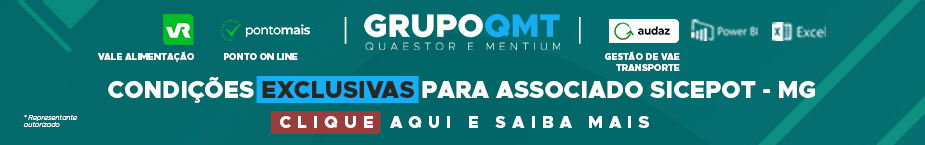 - PUBLICIDADE -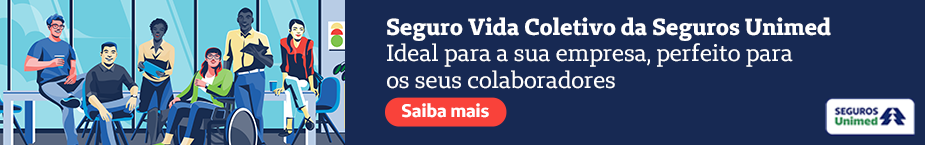 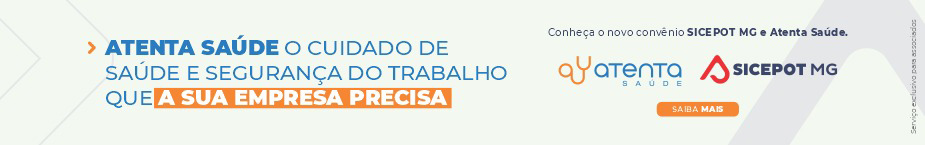 ÓRGÃO LICITANTE: COPASA-MGEDITAL: Nº CPLI 1120230137Endereço: Rua Carangola, 606, térreo, bairro Santo Antônio, Belo Horizonte/MG.Informações: Telefone: (31) 3250-1618/1619. Fax: (31) 3250-1670/1317Endereço: Rua Carangola, 606, térreo, bairro Santo Antônio, Belo Horizonte/MG.Informações: Telefone: (31) 3250-1618/1619. Fax: (31) 3250-1670/1317OBJETO: execução, com fornecimento parcial de materiais, das obras e serviços de Implantação e/ou Ampliação de Sistemas de Esgotamento Sanitário (SES) – Conjunto de Obras COPANOR 25 (COC 25), em Salinas/ Nova Fátima (SES) e Taiobeiras/ Mirandópolis (SES). DATAS: Lançamento de proposta: 22/09/2023 às 08:30 Abertura: 22/09/2023 às 08:30Obs.: Mais informações e o caderno de licitação poderão ser obtidos, gratuitamente, através de download no endereço: www.copasa.com.br (link: licitações e contratos/licitações, pesquisar pelo número da licitação), a partir do dia 29/08/2023.Obs.: Mais informações e o caderno de licitação poderão ser obtidos, gratuitamente, através de download no endereço: www.copasa.com.br (link: licitações e contratos/licitações, pesquisar pelo número da licitação), a partir do dia 29/08/2023.ÓRGÃO LICITANTE: COPASA-MGEDITAL: Nº CPLI 1120230146Endereço: Rua Carangola, 606, térreo, bairro Santo Antônio, Belo Horizonte/MG.Informações: Telefone: (31) 3250-1618/1619. Fax: (31) 3250-1670/1317Endereço: Rua Carangola, 606, térreo, bairro Santo Antônio, Belo Horizonte/MG.Informações: Telefone: (31) 3250-1618/1619. Fax: (31) 3250-1670/1317OBJETO: execução, com fornecimento total de materiais, das obras e serviços de Ampliação e Melhorias no Sistema de Abastecimento de Água de Alvarenga / MG. DATAS: Lançamento de proposta: 21/09/2023 às 08:30Abertura: 21/09/2023 às 14:30 Prazo de execução: 05 mesesVALORESVALORESValor Estimado da ObraCapital Social Igual ou SuperiorR$ 599.147,35-CAPACIDADE TÉCNICA: a) Reservatório em estrutura de ferro cimento e com capacidade igual ou superior a 75 (setenta e cinco) m3; b) Construção ou ampliação ou melhorias em Estação de Tratamento de Água; c) Execução e/ou recuperação de estrutura de concreto armado; d) Construção civil e/ou reforma em edificações;CAPACIDADE TÉCNICA: a) Reservatório em estrutura de ferro cimento e com capacidade igual ou superior a 75 (setenta e cinco) m3; b) Construção ou ampliação ou melhorias em Estação de Tratamento de Água; c) Execução e/ou recuperação de estrutura de concreto armado; d) Construção civil e/ou reforma em edificações;CAPACIDADE OPERACIONAL: a) Reservatório em estrutura de ferro cimento e com capacidade igual ou superior a 75 (setenta e cinco) m3; b) Construção ou ampliação ou melhorias em Estação de Tratamento de Água; c) Execução e/ou recuperação de estrutura de concreto armado; d) Construção civil e/ou reforma em edificações;CAPACIDADE OPERACIONAL: a) Reservatório em estrutura de ferro cimento e com capacidade igual ou superior a 75 (setenta e cinco) m3; b) Construção ou ampliação ou melhorias em Estação de Tratamento de Água; c) Execução e/ou recuperação de estrutura de concreto armado; d) Construção civil e/ou reforma em edificações;ÍNDICES ECONÔMICOS: CONFORME EDITAL. ÍNDICES ECONÔMICOS: CONFORME EDITAL. Obs.: As interessadas poderão designar engenheiro ou Arquiteto para efetuar visita técnica, para conhecimento das obras e serviços a serem executados. Para acompanhamento da visita técnica, fornecimento de informações e prestação de esclarecimentos porventura solicitados pelos interessados, estará disponível empregado da COPASA MG, do dia 28 de AGOSTO de 2023 ao dia 20 de SETEMBRO de 2023. O agendamento da visita poderá ser feito pelo email: grca@copasa.com.br ou pelo telefone (33) 33299202.Mais informações e o caderno de licitação poderão ser obtidos, gratuitamente, através de download no endereço: www.copasa.com.br (link: licitações e contratos/licitações, pesquisar pelo número da licitação), a partir do dia 28/08/2023.https://www2.copasa.com.br/PortalComprasPrd/#/pesquisaDetalhes/FA5E2FE970211EDE90EED556E740020D Obs.: As interessadas poderão designar engenheiro ou Arquiteto para efetuar visita técnica, para conhecimento das obras e serviços a serem executados. Para acompanhamento da visita técnica, fornecimento de informações e prestação de esclarecimentos porventura solicitados pelos interessados, estará disponível empregado da COPASA MG, do dia 28 de AGOSTO de 2023 ao dia 20 de SETEMBRO de 2023. O agendamento da visita poderá ser feito pelo email: grca@copasa.com.br ou pelo telefone (33) 33299202.Mais informações e o caderno de licitação poderão ser obtidos, gratuitamente, através de download no endereço: www.copasa.com.br (link: licitações e contratos/licitações, pesquisar pelo número da licitação), a partir do dia 28/08/2023.https://www2.copasa.com.br/PortalComprasPrd/#/pesquisaDetalhes/FA5E2FE970211EDE90EED556E740020D ÓRGÃO LICITANTE: COPASA-MGEDITAL: Nº CPLI 1120230147Endereço: Rua Carangola, 606, térreo, bairro Santo Antônio, Belo Horizonte/MG.Informações: Telefone: (31) 3250-1618/1619. Fax: (31) 3250-1670/1317Endereço: Rua Carangola, 606, térreo, bairro Santo Antônio, Belo Horizonte/MG.Informações: Telefone: (31) 3250-1618/1619. Fax: (31) 3250-1670/1317OBJETO: execução, com fornecimento total de materiais, das obras e serviços de construção de 20 leitos de secagem para a Estação de Tratamento de Esgoto - ETE - de São Sebastião do Paraíso / MG. DATAS: Lançamento de proposta: 21/09/2023 às 14:30Abertura: 21/09/2023 às 08:30 Prazo de execução: 04 mesesVALORESVALORESValor Estimado da ObraCapital Social Igual ou SuperiorR$ 782.376,02-CAPACIDADE TÉCNICA: a) Construção ou ampliação ou melhorias em Estação de Tratamento de Esgoto; b) Construção civil e/ou reforma em edificações;CAPACIDADE TÉCNICA: a) Construção ou ampliação ou melhorias em Estação de Tratamento de Esgoto; b) Construção civil e/ou reforma em edificações;CAPACIDADE OPERACIONAL: a) Construção ou ampliação ou melhorias em Estação de Tratamento de Esgoto; b) Construção civil e/ou reforma em edificações;CAPACIDADE OPERACIONAL: a) Construção ou ampliação ou melhorias em Estação de Tratamento de Esgoto; b) Construção civil e/ou reforma em edificações;ÍNDICES ECONÔMICOS: CONFORME EDITAL. ÍNDICES ECONÔMICOS: CONFORME EDITAL. Obs.: As interessadas poderão designar engenheiro ou Arquiteto para efetuar visita técnica, para conhecimento das obras e serviços a serem executados. Para acompanhamento da visita técnica, fornecimento de informações e prestação de esclarecimentos porventura solicitados pelos interessados, estará disponível, MÁRCIA CRISTINA DE SÁ GOMES ou outro empregado da COPASA MG, do dia 28 de AGOSTO de 2023 ao dia 20 de SETEMBRO de 2023. O agendamento da visita poderá ser feito pelo e-mail: marcia.gomes@copasa.com.br / grss@copasa.com.br ou pelo telefone (35) 3539 4111. A visita será realizada na Rua Antônio Ananias nº 365, Bairro Jardim Acapulco, São Sebastião do Paraiso / MG.Mais informações e o caderno de licitação poderão ser obtidos, gratuitamente, através de download no endereço: www.copasa.com.br (link: licitações e contratos/licitações, pesquisar pelo número da licitação), a partir do dia 28/08/2023.https://www2.copasa.com.br/PortalComprasPrd/#/pesquisaDetalhes/FA5E2FE970211EDE90EF37D0D2FDC215 Obs.: As interessadas poderão designar engenheiro ou Arquiteto para efetuar visita técnica, para conhecimento das obras e serviços a serem executados. Para acompanhamento da visita técnica, fornecimento de informações e prestação de esclarecimentos porventura solicitados pelos interessados, estará disponível, MÁRCIA CRISTINA DE SÁ GOMES ou outro empregado da COPASA MG, do dia 28 de AGOSTO de 2023 ao dia 20 de SETEMBRO de 2023. O agendamento da visita poderá ser feito pelo e-mail: marcia.gomes@copasa.com.br / grss@copasa.com.br ou pelo telefone (35) 3539 4111. A visita será realizada na Rua Antônio Ananias nº 365, Bairro Jardim Acapulco, São Sebastião do Paraiso / MG.Mais informações e o caderno de licitação poderão ser obtidos, gratuitamente, através de download no endereço: www.copasa.com.br (link: licitações e contratos/licitações, pesquisar pelo número da licitação), a partir do dia 28/08/2023.https://www2.copasa.com.br/PortalComprasPrd/#/pesquisaDetalhes/FA5E2FE970211EDE90EF37D0D2FDC215 